xxxxxxxxxxxxxČíslo smlouvy kupujícího: 1577/2016/MPNZKÚ Identifikátor veřejné zakázky (IVZ): Pl 6V00000065Kupní smlouvauzavřená podle § 2079 a násl. zákona č. 89/2012 Sb., občanský zákoník Smluvní strany 	Statutární město Ostrava	Bartolini s.r.o.Prokešovo náměstí 8, 729 30 Ostrava	Veveří 39, 602 00 Brnozastoupené primátorem Ing. Tomášem Macurou, MBA  zastoupené jednatelem xxxxxxxxxxxxxxxxxIČO:	00845451DIČ:	CZ0084545 l (plátce DPH)Peněžní ústav:	Česká spořitelna a.s.,okresní pobočka Ostrava Čísío účtu:	27-1649297309/0800IČO:	28267672DIČ:	CZ28267672Peněžní ústav:   ČSOBČíslo účtu:	219880196/0300dále jen kupující	dále jen prodávající Obsah smlouvy 	čl. I.Základní  ustanoveníSmluvní strany prohlašují, že údaje uvedené v záhlaví smlouvy  a taktéž  oprávnění  k podnikání  jsou v souladu s právní skutečností v době uzavření smlouvy. Smluvní strany se zavazují, že změny dotčených údaju oznámí bez prodlení druhé smlmmí straně.Smluvní strany prohlašují, že osoby podepisující tuto smlouvu jsou k tomuto úkonu oprávněny.Prodávající prohlašuje, že je odborně zptisobilý k zajištění předmětu smlouvy.Prodávající prohlašuje, že není nespolehlivým plátcem DPH a že v případě, že by se jím v proběhu trvání smluvního vztahu stal, tuto informaci neprodleně sdělí kupujícímu.Smluvní strany souhlasí, že tato smlouva, včetně veškerých příloh a dodatku, bude v plném rozsahu zveřejněna na internetových stránkách statutárního města Ostravy (www.ostrava.cz), a to po dobu časově neomezenou.čl. li.PředmětPředmětem smlouvy je koupě kalhot (dále také „oděv") pro strážníky Městské policie Ostrava (dále jen „MP Ostrava") v roce 2016 dle uvedené specifikace:1/6	Kupní smlouva „Nákup kalhot"	OSTRAVA!!!Statutární město OstravamagistrátSmlouva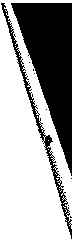 kalhoty ke kombinézezimní kalhotytaktické letní kalhotytaktické zimní kalhoty (předmět koupě).Kalhoty budou odpovídat zadání veřejné zakázky a budou dodány v kvalitě a provedení totožném se vzory oděvů dodaných v nabídce k zakázce pod názvem „Nákup kalhot", poř. č. 65/2016.Prodávající prohlašuje, že dodané zboží je vhodné pro celodenní nošení při výkonu služby strážníků Městské policie Ostrava.4.	Kupující se zavazuje zboží dodané řádně a včas převzít a zaplatit kupní cenu dle této smlouvy.Smluvní strany prohlašují, že předmět smlouvy není plněním nemožným a že dohodu uzavřely po pečlivém zvážení všech možných důsledků.Množství odebraných kusů kalhot bude upřesněno v jednotlivých objednávkách.čl. Ill.Kupní cenaSmluvní strany se dohodly na této kupní ceně:K těmto ceně bude připočtena daň z přidané hodnoty stanovená dle platných právních předpisů.Smluvní strany se dohodly na toin, že celkové plnění ze smlouvy nepřesáhne částku 663.200,-- Kč včetně DPH.V ceně jsou zahrnuty veškeré náklady spojené s dopravou zboží do místa dodání.4. Tyto ceny bez DPH jsou dohodnuty jako ceny nejvýše přípustné a platí po celou dobu účinnosti smlouvy.Cena obsahuje i případné zvýšené náklady spojené s vývojem cen vstupních nákladů, a to až do dobysplnění předmětu smlouvy.Kupující je oprávněn přerušit plnění předmětu smlouvy s ohledem na tok financí statutárního města Ostravy. O této skutečnosti bude prodávající neprodleně po zjištění informován a bude dohodnut další postup plnění smluvních závazků včetně nutných úprav smluvních vztahů.7. Prodávající prohlašuje, že je mu známa skutečná cena předmětu koupě a že se výslovně vzdává práv případně pro něj vyplývajících z ustanovení § 1793 odst. 1 NOZ a souhlasí s kupní cenou, jak byla dohodnuta v odst. 1 tohoto článku.čl. IV.Platební  podmínkyZálohy nejsou sjednány.2/6	Kupní smlouva „Nákup kalhot"	OSTRAVA!!!-Statutární město Ostrava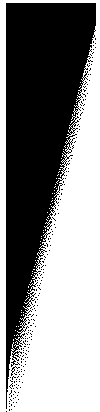 magistrátPodkladem pro úhradu smluvní ceny dodaného zboží je vyúčtování označené jako FAKTURA  (dále jen faktura), vystavené po předání a převzetí zboží dle jednotlivých objednávek, které bude mít náležitosti daňového dokladu dle zákona č. 235/2004 Sb., o dani z přidané hodnoty, v platném znění.V souladu s ust. § 21 zák. č. 235/2004 Sb., o dani z přidané hodnoty, v platném znění, sjednávají smluvní strany  dílčí plnění.  Dílčí  plnění  se považuje  za  samostatné  zdanitelné  plnění uskutečněné v termínech dle jednotlivých objednávek.Kromě náležitostí stanovených platnými právními předpisy pro daňový doklad je druhá smluvní strana povinna ve faktuře uvést i tyto údaje:číslo a datum vystavení faktury,číslo smlouvy a datum jejího uzavření,předmět smlouvy, jeho přesnou specifikaci (nestačí odkaz na číslo smlouvy),označení banky a číslo účtu, na který musí být zaplaceno,lhůta splatnosti faktury,označení osoby, která fakturu vyhotovila, včetně jejího podpisu a kontaktního telefonu,číslo objednávky a datum jejího doručení prodávajícímu,čísla a data dodacích listů podepsaných prodávajícím a odsouhlaseným kupujícím (dodací  list bude přílohou faktury),IČO a DIČ kupujícího a prodávajícího, jejich přesné názvy a sídlo, údaj o zápisu do Obchodního rejstříku popř. zápisu dojiné evidence u podnikatelů nezapsaných do Obchodního rejstříku,j)	označení útvaru kupujícího, který případ likviduje (tj. úsek ekonomický Městské policie Ostrava).Lhůta splatnosti faktury činí 30 kalendářních dnů po splnění a doručení faktury kupujícímu. 30 -denní termín splatnosti platí pro smluvní strany i při placení jiných plateb (např. úroků z prodlení, smluvních pokut, náhrady škody aj.).Nebude-li faktura obsahovat některou povinnou nebo dohodnutou náležitost nebo bude chybně vyúčtována cena nebo DPH, je kupující oprávněn fakturu před uplynutím lhůty splatnosti vrátit druhé smluvní straně k provedení opravy. Ve vrácené faktuře vyznačí důvod vrácení. Prodávající provede opravu vystavením nové faktury. Od doby odeslání vadné faktury přestává běžet původní lhůta splatnosti. Celá lhůta splatnosti běží opět ode dne doručení nově vyhotovené faktury.7. Doručení faktury se provede osobně proti podpisu zmocněné osoby nebo doporučeně prostřednictvím pošty na adresu kupujícího.Strany se dohodly, že platba bude provedena na číslo účtu uvedené prodávajícím ve faktuře bez ohledu na číslo účtu uvedené v záhlaví této smlouvy. Musí se však jednat o číslo účtu zveřejněné způsobem umožňujícím dálkový přístup podle § 96 zákona č. 235/2004 Sb., o dani z přidané hodnoty, ve znění pozdějších předpisů. Zároveň se musí jednat o účet vedený v tuzemsku.Pokud  se stane prodávající  nespolehlivým  plátcem  daně dle §  106a zákona č. 235/2004  Sb., o dani z přidané hodnoty, ve znění pozdějších předpisů, je kupující oprávněn uhradit prodávajícímu za zdanitelné plnění částku bez DPH a úhradu samotné DPH provést přímo na příslušný účet daného finančního úřadu, dle § 109a zákona o dani z přidané hodnoty. Zaplacení částky ve výši daně na účet správce daně prodávajícího a zaplacení ceny bez DPH prodávajícímu bude považováno za splnění závazku kupujícím uhradit sjednanou cenu.to.Povinnost zaplatit cenu za zboží je splněna dnem odepsání příslušné částky z účtu kupujícího.čl. v.Dodání zbožíZboží bude dodáno na základě dílčích objednávek vystavených kupujícím v souladu s touto smlouvou.Kupující v objednávce mj. uvede druh požadovaného zboží, množství, specifikaci velikostního složení a jeho cenu.Prodávající je povinen objednávku vystavenou v souladu s touto smlouvou realizovat.3/6	Kupnl smlouva „Nákup kalhot"	OSTRAVA!!!Statutární  město Ostrava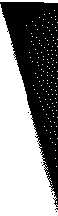 magistrátZa kupujícího je oprávněna objednávku vystavit odpovědná osoba ekonomického úseku Městské policie Ostrava.V případě, že objednávka nebude vystavena, nemůže se prodávající domáhat plnění ze smlouvy.Prodávající je povinen kupujícímu dodat zboží způsobilé k užívání ke sjednanému účelu, v dohodnutém množství, jakosti a provedení a předat doklady, které se ke zboží vztahují.7. Prodávající je povinen dodat zboží do místa plnění: sklad Městské policie Ostrava, ul. Teslova 2,  70200 Ostrava-Přívoz.Zboží bude baleno takto: každé kalhoty budou zabaleny samostatně v igelitovém sáčku s označením velikosti.Prodávající je povinen dodat zboží do 30 dnů od data převzetí písemné objednávky.Smluvní strany se dohodly na I. jakosti dodaného zboží. Dodané zboží bude splňovat technické požadavky podle přísl. ust. zákona č. 22/1997 Sb., o technických požadavcích na výrobky, ve znění pozdějších předpisů, včetně dodání prohlášení o shodě.Smluvní strany pokládají za podstatné porušení smlouvy nedodání zboží ani do 3 dnů po uplynutí dodací lhůty a též neodstranění vady či nedodání náhradního zboží podle záručních podmínek do 3 dnů po uplynutí I O denní lhůty pro odstranění vady resp. výměnu zboží, které vykazuje vady. Pokud dojde k podstatnému porušení smlouvy, má kupující právo okamžitě odstoupit od smlouvy.čl. VI.Předání zbožíDodané zboží bude kupujícímu předáno na základě dodacího listu.Za kupujícího je oprávněna dodané zboží převzít a podepsat dodací list osoba pověřená ředitelem Městské policie Ostrava.Kupující při převzetí zboží provede kontrolu:dodaného množství,jakosti,provedení podle vzorů dodaných v nabídce k zakázce pod názvem „Nákup kalhot", poř. č. 65/2016,zda nedošlo k poškození při dopravě,dodaných dokladů.Kupující je povinen prohlédnout zboží v den předání a převzetí zboží. V případě zjištěných vad může kupující odmítnout převzetí zboží.čl. VII.Vady a záruka  na zbožíProdávající prohlašuje, že na zboží neváznou žádné vady.Smluvní strany se dohodly na záruční době v délce 24 měsíců ode dne výdeje. Dnem výdeje se rozumí den převzetí zboží vyznačený v osobní kartě strážníka Městské policie Ostrava.Vykazuje-li zboží vady, má kupující právo na jejich odstranění, příp. je-li vada neodstranitelná nebo je-li to vhodnější, na výměnu vadného zboží. Ode dne opravy nebo výměny vadného zboží běží nová záruční lhůta ve stejné délce (dle bodu 2. tohoto článku).Záruční doba neběží po dobu, po kterou nemůže kupující zboží řádně užívat pro vady, za které nese odpovědnost prodávající.V případě, že se na zboží vyskytne v záruční době vada, je kupující povinen ji uplatnit u prodávajícího bez zbytečného odkladu poté, kdy vadu zjistil, a to formou písemného oznámení o vadě.Prodávající je povinen vadu odstranit, popř. zboží vyměnit do I O dnů od obdržení věci k opravě, pokud se strany nedohodnou na jiné lhůtě.4/6	Kupní smlouva „Nákup kalhot"	OSTRAVA!!!Statutární město Ostrava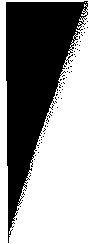 magistrátčl. VIII.Nabytí vlastnického  právaKupující nabývá vlastnické právo ke zboží dnem předání a převzetí zboží. Převzetí bude prokázáno datovaným podpisem kupujícího na dodacím listě.čl. IX.Přechod nebezpečí škody na zbožíNebezpečí škody na zboží přechází na kupujícího dnem převzetí zboží.čl. X.Odpovědnost  za škoduProdávající uhradí škodu, která kupujícímu vznikla vadným plněním, v plné výši, a to bez rozdílu zavinění.Prodávající uhradí kupujícímu náklady vzniklé při uplatňování práv z odpovědnosti za vady.čl. XI.Sankční ujednání1. V případě prodlení s dodáním zboží je prodávající povinen zaplatit kupujícímu smluvní pokutu ve výši 0,2 % z ceny nedodaného zboží bez DPH za každý i započatý den prodlení.V případě prodlení se zaplacením dohodnuté kupní ceny je kupující povinen zaplatit prodávajícímu úrok z prodlení ve výši 0,015 % z dlužné částky bez DPH za každý i započatý den prodlení.Prodávající je povinen při nedodržení termínu k odstranění vady, která se projevila v záruční době, zaplatit kupujícímu smluvní pokutu ve výši 100,- Kč za každý zjištěný případ a každý i započatý den prodlení s odstraněním vady.Smluvní pokuty je kupující oprávněn započíst proti pohledávce prodávajícího.Smluvní pokuty sjednané touto smlouvou zaplatí povinná strana nezávisle na zavinění a na tom, zda a v jaké výši vznikne druhé straně škoda, kterou lze vymáhat samostatně. Smluvní strany se dohodly, že smluvní strana, která má právo na smluvní pokutu dle této smlouvy, má právo také na náhradu újmy vzniklé z porušení povinnosti, ke které se smluvní pokuta vztahuje.čl. XII.Závěrečná ujednání1. Doložka platnosti právního úkonu dle § 41 zákona č. 128/2000 Sb., o obcích (obecní zřízení), ve znění pozdějších předpisů: O uzavření této smlouvy rozhodla rada města usnesením č. 04032/RM1418/61 ze dne 7. 6. 2016, kterým bylo rozhodnuto o zadání veřejné zakázky malého rozsahu pod názvem „Nákup kalhot".Tato smlouva nabývá účinnosti dnem uzavření.Právní vztah založený touto smlouvou zaniká okamžikem vyčerpáním částky uvedené v čl. III. odst. 2 nebo dne 31. 12. 2016, v návaznosti na tu z výše uvedených skutečností, která nastane dříve.5/6	Kupní smlouva „Nákup kalhot"	OSTRAVA!!!\Statutární město OstravamagistrátDle § 1765 NOZ smluvní strany na sebe převzaly nebezpečí změny okolností. Před  uzavřením smlouvy strany zvážily plně hospodářskou, ekonomickou i faktickou situaci a jsou si plně vědomy okolností smlouvy, jakož i okolností, které mohou po uzavření této smlouvy nastat.Smluvní strany se dále dohodly ve smyslu § 1740 odst. 2 a 3 NOZ, že vylučují přijetí nabídky, kterávyjadřuje obsah návrhu smlouvy jinými slovy, i přijetí nabídky.Pokud má zboží vady, které jej činí neupotřebitelným, může kupující  od  smlouvy  odstoupit.  Tuto možnost má kupující i v případě, že zboží nemá vlastnosti, které si kupující vymínil nebo o kterých prodávající kupujícího ujistil.7.  Smluvní vztah  lze ukončit písemnou  dohodou smluvních stran nebo písemnou výpovědí    kupujícíhos tříměsíční výpovědní lhůtou, která začíná běžet dnem doručení výpovědi druhé smluvní straně.Osoby podepisující tuto smlouvu svým podpisem stvrzují platnost svých jednatelských oprávnění.Za písemnou formu nebude pro tento účel považována výměna e-mailových  či jiných elektronických zpráv.Tato smlouva obsahuje úplné ujednání o předmětu smlouvy a všech náležitostech, které strany mělya chtěly ve smlouvě ujednat, a které považují za důležité pro závaznost této smlouvy. Žádný projev stran učiněný při jednání o této smlouvě ani projev učiněný po uzavření této smlouvy nesmí být vykládán v rozporu s výslovnými ujednáními této smlouvy a nezakládá žádný závazek žádné ze stran.U.Ukáže-li se některé  z ustanovení  této  smlouvy  zdánlivým  (nicotným),  posoudí  se  vliv  této  vady na ostatní ustanovení smlouvy obdobně podle § 576 NOZ.Tato smlouva může být měněna pouze písemně. Za písemnou formu nebude pro tento účel považovánavýměna e-mailových či jiných elektronických zpráv.Tuto smlouvu nelze dále postupovat, rovněž pohledávky z této smlouvy nelze dále postupovat. 14.Písemnosti se považují za doručené i v případě, že kterákoliv ze stran její doručení odmítne, či jinakznemožní.15.Vše, co bylo dohodnuto před uzavřením smlouvy je právně irelevantní a mezi stranami platí jen to, co je dohodnuto ve smlouvě.16.Tato smlouva je vyhotovena ve čtyřech stejnopisech s platností originálu, podepsaných oprávněnými zástupci smluvních stran, přičemž kupující obdrží tři a prodávající jedno vyhotovení.Za kupujícího	Za prodávajícíhoDatum:	1 6 -06- 2016		Datum:   	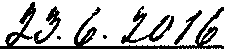 	Xxxxxxxxxxxxxxxxxxxxxxxxxxxxx	xxxxxxxxxxxxxxxxxxxxxxxxxxxxxxxxxxx		(j)( 6/6	Kupní smlouva „Nákup kalhot"	OSTRAVA!!!Název zbožíCena za 1 ks bez DPH v KčDPHCena za 1 ks vč. DPH v Kčkalhotv ke kombinéze Var B  12Zl01/l851,24178,761030,00zimní kalhotv Var B 122003/2 softshell825,62173,38999,00taktické letní kalhotv var  Bl 2Zl 05/l990,91208,091199,00taktické zimní kalhotv var B 1220541123,97236,031360,00